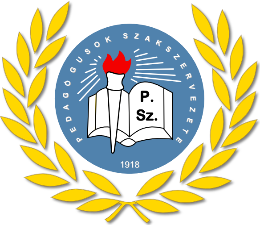 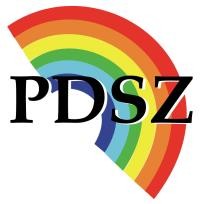 SZTRÁJK: SZERVEZETT MUNKABESZÜNTETÉSTudnivalók a sztrájkrólA sztrájk a munkavállalók klasszikus fegyvere, a munka beszüntetésével a jobb munkakörülmények és fizetési feltételek kivívásáért folytatott harca. Az alábbiakban ismertetjük a sztrájk megszervezésével kapcsolatos tudnivalókat.A SZTRÁJKBAN VALÓ RÉSZVÉTEL ÖNKÉNTES, AZ ABBAN VALÓ RÉSZVÉTELRE, ILLETVE AZ ATTÓL VALÓ TARTÓZKODÁSRA SENKI SEM KÉNYSZERÍTHETŐ. A SZTRÁJKBAN RÉSZT VEVŐKKEL SZEMBENA MUNKABESZÜNTETÉS BEFEJEZÉSÉT CÉLZÓ KÉNYSZERÍTŐ ESZKÖZZEL NEM LEHET FELLÉPNI.Mi a sztrájkjog? A dolgozókat – az 1989. évi VII. törvényben meghatározott feltételek szerint – gazdasági   és   szociális    érdekei    biztosítására    megilleti    a    munkabeszüntetés    joga. A szakszervezetek szolidaritási sztrájkot is kezdeményezhetnek.Kik nem vehetnek részt a sztrájk szervezésében?A közalkalmazotti (üzemi) tanács tagjai, illetve a közalkalmazotti képviselő a munkáltatónál szervezett sztrájkkal kapcsolatban pártatlan magatartásra kötelesek. Sztrájkot nem szervezhetnek, azt nem támogathatják és nem akadályozhatják. Ám ha a sztrájk előkészítése és lebonyolítása idején felfüggesztik tevékenységüket, akkor korlátozás nélkül szereplői lehetnek a folyamatnak.Aki a munkáltatói jogok gyakorlásában részt vesz, az nem sztrájkolhat.Milyen jogok illetik meg a sztrájkot szervező, a jogszerű sztrájkban részt vevő munkavállalókat? A sztrájk kezdeményezése, illetve a jogszerű sztrájkban való részvétel nem minősül a munkaviszonyból eredő kötelezettség megsértésének, emiatt a dolgozóval szemben hátrányos intézkedés nem tehető. A jogszerű sztrájkban részt vevő dolgozót megilletik a munkaviszonyból eredő jogosultságok, kivéve a kiesett munkaidőre járó bért. A jogszerű sztrájk időtartamát szolgálati időként kell figyelembe venni.Az óvodák tekintetében a polgármesternek kell kijelölnie - a sztrájk napján szolgáltatást igénylő gyermekek számának figyelembevételével – a még elégséges szolgáltatást nyújtó intézményt, intézményeket.Intézményi szinten milyen feladatokat kell meghatározni a sztrájkot megelőzően?Célszerű – nem kötelező - összdolgozói értekezleten, de legalább a sztrájkban részt venni szándékozók közösségével meghatározni a sztrájk kezdő és befejező időpontját az intézmény nyitvatartási idejében. A biztosítási jogviszony folyamatossága miatt arra ügyeljünk, hogy a sztrájk időtartama egyénenként ne érje el a napi munkaidő teljes időtartamát! Hogyan sztrájkolhatunk a rendelet betartásával?5.2.1. Kérjük meg a szülőket, hogy lehetőleg ne küldjék óvodába, iskolába gyermeküket, akkor, amikor sztrájkolunk!Célszerű az alkalmazotti közösségnek, illetve a sztrájkban résztvevőknek megbeszélni, ütemezni a sztrájkban való részvételt (a sztrájkba bármikor be lehet lépni, és bármikor ki is lehet lépni, és változhat naponta).A rendelet szerint az összevont felügyeletnek nincs akadálya, mivel a gyermek „azokkal a társaival tartózkodhat egy helyiségben a felügyelet biztosítása során, akikkel a sztrájkot megelőzően is a járványügyi intézkedések betartásával együtt lehet”.A rendelet miatt egy dolgot nem tudunk kivédeni, mégpedig azt, hogy a felügyeletre ne az intézményben kerüljön sor, ahogy azt eredetileg szerettük volna. Ezért különösen fontos, hogy lehetőleg ne jöjjenek be a sztrájk alatt a gyermekek, tanulók az intézménybe, hogy a kormányzati akarat ellenére is látható, érzékelhető legyen a sztrájk.Ha amiatt marad el az óra, mert az osztály nem jelent meg, csak abban az esetben kell pótolni, ha emiatt a követelmények teljesítése nem lehetséges. Ekkor viszont a pótlólag beiktatott órákat az óradíj 150%-ával, ha szombati tanítási napon rendelik el a pótlást, 200%-kal ki kell fizetni (ezért aztán nem lesz ilyen pótlás elrendelve, ahogy azt tapasztaltuk eddig is, mikor a koronavírusjárvány miatt maradtak ki tanítási napok). A tanév rendjéről szóló rendelet 2. § () bekezdése szerint „a tanítási év lezárásának, a tanuló minősítésének, a magasabb évfolyamra lépésnek nem akadálya, ha az iskola a rendkívüli tanítási szünet elrendelése miatt kieső tanítási napokat a nemzeti köznevelésről szóló 2011. évi CXC. törvény (a továbbiakban: Nkt.) 30. § (3) bekezdésében meghatározottak szerint nem tudja teljes egészében pótolni.” – tehát a pótlás elrendelése a szorgalmi idő után, ill. nyári szünetben nem lehetséges.5.2.2. Teremtsünk lehetőséget arra, hogy azok a szülők, akik támogatnak bennünket, otthon tudják tartani a gyermeküket! (Ahol még lehetőség van rá, a napokban, de egyébként később is lehet.)Mi, a tantestület tagjai határozzuk meg, hogy a szülő hány napot igazolhat. A 20/2012. (VIII. 31.) EMMI rendelet (a továbbiakban: Rendelet) 51. § (2) bekezdés a) pontja szerint a szülő a házirendben meghatározottak szerint igazolhatja gyermeke hiányzását. A házirendet a köznevelési törvény 25. § (4) bekezdése szerint nevelési-oktatási intézményben a nevelőtestület, más köznevelési intézményben a szakalkalmazotti értekezlet az óvodaszék, iskolaszék, kollégiumi szék, továbbá az iskolai vagy a kollégiumi diákönkormányzat véleményének kikérésével fogadja el. A köznevelési törvény 32. § (1) bekezdésének i) pontja szerint, ha a nevelési-oktatási intézményt egyházi jogi személy vagy a vallási egyesület tartja fenn: a nevelési-oktatási intézmény SZMSZ-e, házirendje, valamint a nevelési-oktatási intézmény pedagógiai programja a fenntartó jóváhagyásával válik érvényessé.5.2.3. A nevelőtestület tehát dönthet arról, hogy megnöveli a szülő által igazolható mulasztások számát, emellett olyan szabályt vezethet be, hogy a mulasztás igazolása tekintetében alapos indoknak tekintendő, ha az intézményben a nevelő-oktatómunka – pl. munkabeszüntetés, tömeges fertőzés, ill. megbetegedés miatt – akadályozott.A nevelőtestület döntésében az intézményvezetőnek egy szavazata van.A nevelőtestületi ülést a Rendelet 117. § (2) bekezdésének b) pontja alapján a nevelőtestület egyharmadának kezdeményezésére össze kell hívni. Amennyiben az igazgató nem kívánja a házirend módosítására a nevelőtestületet összehívni, vagy nem akar hozzájárulni a házirend módosításához, a fenti szabályokra érdemes felhívni a figyelmét.Ettől eltérő az egyházi fenntartású intézményekben dolgozók helyzete, mivel ott szükséges az intézményvezető jóváhagyása a házirend módosításakor.5.2.4. Lehetőleg ne tanítsunk a sztrájk első három napján, és azokon a további napokon, amelyeket a sztrájkolók közössége „tisztán” sztrájknapként szeretne megszervezni!A 36/2022. (II. 11.) Korm. rendelet 1. §-ának tanításra vonatkozó rendelkezései, az (5)-(6) bekezdés, nem írja azt, hogy az érettségitárgyak felkészítési teljes óraszámát, valamint a tanórák 50%-át mikor kell teljesíteni. Megoldható ezért az, hogy a sztrájkolók közössége úgy dönt, a tanítási órák közül a sztrájk első három napján egyet se tart meg, az elmaradt 50%-ot pedig megtartja a következő héten, pl. a március 21-étől kezdődő héten, amikor is minden órát megtart, és ezek is sztrájknapok lesznek, ezért ezeken a napokon is úgy kell bejelenkezni a sztrájkolónak, mintha ekkor is megtagadná a munkavégzést, csak a tanórája kezdetekor meg kell szakítania a sztrájkot, eleget tenni a bejelentési kötelezettségének, és fel kell vennie a munkát (a bejelentés arra vonatkozik, hogy az adott tanóra melyik teljes sztrájkban töltött nap tanóráját tartja meg). A végzős, érettségi előtt álló tanulók, amennyiben nem jelennek meg az intézményben, az óráikat természetesen nem kell megtartani. Ha március 16. és 18. között megjelennek az intézményben, és a sztrájkbizottság úgy dönt, hogy számukra órát nem tartanak, akkor az e héten kieső tanórákat, a későbbiekben meg kell tartani. 5.2.5. Itt érdemes megemlíteni azt a fontos információt is, hogy a ledolgozott munkaidőt MINDEN ESETBEN ki kell fizetnie a munkaadónak – azt is, amit a rendelet ír elő még elégséges szolgáltatásként, akkor is, ha a munkavállaló bejelentette, hogy aznap sztrájkolni szándékozik. Általános szabály ugyanis az, hogy nem fordulhat elő, hogy ha valakinek munkavégzést rendelnek el, azt a munkavégzést nem fizetik ki.Azaz ha így járnak el a sztrájkolók a nevelőtestületben, fontos tudni, hogy minden olyan sztrájkban töltött időt, amikor munkavégzés van, ki kell fizetni, bérlevonás tehát ezeken a második heti napokon nem lehetséges. Ezzel a megoldással tehát – például – minden második héten lehet hathatósan sztrájkolni.Az első héten elmaradt felkészítési órákat is pótlólag meg lehet tartani. Arra ügyeljünk, hogy az intézményvezetőnek a hatályos jogszabály szerint nincs joga digitális munkarend elrendelésére (csak a miniszter teheti ezt meg).5.2.6. Nagyon fontos, hogy a sztrájk alatt NE EGÉSZ MUNKANAPON ÁT TAGADJÁTOK MEG A MUNKAVÉGZÉST, ÉS EZT DOKUMENTÁLJÁTOK IS, AZAZ JELENTSÉTEK LE AZ INTÉZMÉNYVEZETŐNEK, annak érdekében, hogy a biztosítási jogviszonyotokat ez ne érintse. Néhány nap kiesése a biztosítási jogviszonyból nem jár semmiféle hátrányos következménnyel, de annak érdekében, hogy ezzel ne legyen dolgotok, erre érdemes ügyelni.5.2.7. Ha kérdésetek van, forduljatok a PDSZ-hez vagy a PSZ-hez! A szülőket írásban tájékoztatni kell:Meg kell kérdezni, hogy a sztrájk időtartama alatt igényli-e a gyermek felügyeletét.Az étkezés igényléséről vagy lemondásáról a szülőt nyilatkoztatni kell. Az erről való tájékoztatás folyamatos, határideje a helyben szabályozott rendelkezések figyelembe- vételével történik.Intézményi szinten milyen feladatokat kell ellátni a sztrájk alatt?Biztosítani a sztrájk idejére a személy-, vagyon- és tűzvédelem betartását, betartatását.Biztosítani a felek között a folyamatos együttműködést.A sztrájkban részt vevők kötelesek a munkahelyen megjelenni és a még elégséges szolgáltatás biztosítására rendelkezésre állni, azonban a sztrájk idején munkavégzési kötelezettség nem terheli őket, valamint a sztrájkban részt nem vevő kollégákat munkavégzésükben nem akadályozhatják.A sztrájk ideje alatt szükséges a pontos és precíz munkaidő-nyilvántartások, jelenléti ívek vezetése.Célszerű, ha a sztrájkban részt vevők kockás inget viselnek, és a sztrájk idejére transzparensek is készülnek.Budapest, 2022. márciusPedagógusok Szakszervezete (PSZ) és a Pedagógusok Demokratikus Szakszervezetének (PDSZ) közös Sztrájkbizottsága